Зарегистрировано в Минюсте России 25 октября 2021 г. N 65562МИНИСТЕРСТВО СТРОИТЕЛЬСТВА И ЖИЛИЩНО-КОММУНАЛЬНОГОХОЗЯЙСТВА РОССИЙСКОЙ ФЕДЕРАЦИИПРИКАЗот 21 сентября 2021 г. N 679/прОБ УТВЕРЖДЕНИИ ФОРМЫ ГРАФИКАВЫПОЛНЕНИЯ МЕРОПРИЯТИЙ ПО ПРОЕКТИРОВАНИЮИ (ИЛИ) СТРОИТЕЛЬСТВУ (РЕКОНСТРУКЦИИ, В ТОМ ЧИСЛЕС ЭЛЕМЕНТАМИ РЕСТАВРАЦИИ, ТЕХНИЧЕСКОМУ ПЕРЕВООРУЖЕНИЮ)ОБЪЕКТОВ КАПИТАЛЬНОГО СТРОИТЕЛЬСТВАВ соответствии с пунктом 3 постановления Правительства Российской Федерации от 30 сентября 2014 г. N 999 "О формировании, предоставлении и распределении субсидий из федерального бюджета бюджетам субъектов Российской Федерации" (Собрание законодательства Российской Федерации, 2014, N 41, ст. 5536; 2019, N 41, ст. 5726) приказываю:утвердить форму графика выполнения мероприятий по проектированию и (или) строительству (реконструкции, в том числе с элементами реставрации, техническому перевооружению) объектов капитального строительства согласно приложению к настоящему приказу.МинистрИ.Э.ФАЙЗУЛЛИНПриложениек приказу Министерства строительстваи жилищно-коммунального хозяйстваот 21 сентября 2021 г. N 679/прФорма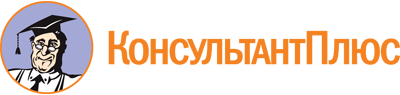 Приказ Минстроя России от 21.09.2021 N 679/пр
"Об утверждении формы графика выполнения мероприятий по проектированию и (или) строительству (реконструкции, в том числе с элементами реставрации, техническому перевооружению) объектов капитального строительства"
(Зарегистрировано в Минюсте России 25.10.2021 N 65562)Документ предоставлен КонсультантПлюс

www.consultant.ru

Дата сохранения: 01.11.2021
 Графиквыполнения мероприятий по проектированию и (или) строительству (реконструкции, в том числе с элементами реставрации, техническому перевооружению) объектов капитального строительстваНаименование федерального органа исполнительной властиНаименование субъекта Российской ФедерацииНаименование высшего исполнительного органа государственной власти субъекта Российской ФедерацииНаименование государственного/муниципального заказчикаНаименование государственной программыНаименование федеральной целевой программы/Непрограммное направление деятельностиНаименование субсидииN п/пНаименование объекта капитального строительства (адрес строительства)Проектирование объекта капитального строительстваПроектирование объекта капитального строительстваПроектирование объекта капитального строительстваПроектирование объекта капитального строительстваПроектирование объекта капитального строительстваПроектирование объекта капитального строительстваПроектирование объекта капитального строительстваПроектирование объекта капитального строительстваПроектирование объекта капитального строительстваПроектирование объекта капитального строительстваПроектирование объекта капитального строительстваПроектирование объекта капитального строительстваПроектирование объекта капитального строительстваN п/пНаименование объекта капитального строительства (адрес строительства)Утверждение задания на проектирование (месяц, год)Предельная стоимость строительства (реконструкции, в том числе с элементами реставрации, технического перевооружения) объекта капитального строительства, утвержденная в задании на проектированиеУтверждение контракта на проектирование (месяц, год)Срок разработки проектной документации (месяц, год)Срок разработки проектной документации (месяц, год)Дата получения заключения государственной историко-культурной экспертизы (месяц, год) (указывается при необходимости проведения)Дата получения заключения государственной историко-культурной экспертизы (месяц, год) (указывается при необходимости проведения)Дата получения заключения государственной экологической экспертизы (месяц, год) (указывается при необходимости проведения)Дата получения заключения государственной экологической экспертизы (месяц, год) (указывается при необходимости проведения)Дата получения положительного заключения государственной экспертизы проектной документации (месяц, год) (при наличии)Дата получения положительного заключения государственной экспертизы проектной документации (месяц, год) (при наличии)Дата получения положительного заключения о достоверности определения сметной стоимости объекта капитального строительства (месяц, год) (при наличии)Дата получения положительного заключения о достоверности определения сметной стоимости объекта капитального строительства (месяц, год) (при наличии)N п/пНаименование объекта капитального строительства (адрес строительства)Утверждение задания на проектирование (месяц, год)Предельная стоимость строительства (реконструкции, в том числе с элементами реставрации, технического перевооружения) объекта капитального строительства, утвержденная в задании на проектированиеУтверждение контракта на проектирование (месяц, год)ПланФактПланФактПланФактПланФактПланФактN п/п123456789101112131412(продолжение таблицы)Строительство (реконструкция, в том числе с элементами реставрации, техническое перевооружение) объекта капитального строительстваСтроительство (реконструкция, в том числе с элементами реставрации, техническое перевооружение) объекта капитального строительстваСтроительство (реконструкция, в том числе с элементами реставрации, техническое перевооружение) объекта капитального строительстваСтроительство (реконструкция, в том числе с элементами реставрации, техническое перевооружение) объекта капитального строительстваСтроительство (реконструкция, в том числе с элементами реставрации, техническое перевооружение) объекта капитального строительстваСтроительство (реконструкция, в том числе с элементами реставрации, техническое перевооружение) объекта капитального строительстваСтроительство (реконструкция, в том числе с элементами реставрации, техническое перевооружение) объекта капитального строительстваСтроительство (реконструкция, в том числе с элементами реставрации, техническое перевооружение) объекта капитального строительстваСтроительство (реконструкция, в том числе с элементами реставрации, техническое перевооружение) объекта капитального строительстваСтроительство (реконструкция, в том числе с элементами реставрации, техническое перевооружение) объекта капитального строительстваСтроительство (реконструкция, в том числе с элементами реставрации, техническое перевооружение) объекта капитального строительстваСтроительство (реконструкция, в том числе с элементами реставрации, техническое перевооружение) объекта капитального строительстваСтроительство (реконструкция, в том числе с элементами реставрации, техническое перевооружение) объекта капитального строительстваСтроительство (реконструкция, в том числе с элементами реставрации, техническое перевооружение) объекта капитального строительстваСтроительство (реконструкция, в том числе с элементами реставрации, техническое перевооружение) объекта капитального строительстваСтроительство (реконструкция, в том числе с элементами реставрации, техническое перевооружение) объекта капитального строительстваСтроительство (реконструкция, в том числе с элементами реставрации, техническое перевооружение) объекта капитального строительстваСтроительство (реконструкция, в том числе с элементами реставрации, техническое перевооружение) объекта капитального строительстваВид работ (строительство, реконструкция, в том числе с элементами реставрации, техническое перевооружение)Стоимость строительства в соответствии с положительным заключением о проверке достоверности определения сметной стоимости объекта капитального строительства (при наличии), тыс. рублейСтоимость строительства в соответствии с положительным заключением о проверке достоверности определения сметной стоимости объекта капитального строительства (при наличии), тыс. рублейСметная стоимость строительства в ценах соответствующих лет, тыс. рублейНормативный срок строительства (реконструкции, в том числе с элементами реставрации, технического перевооружения) объектаРеквизиты положительного заключения государственной экспертизы проектной документации (дата, номер)Реквизиты положительного заключения о достоверности определения сметной стоимости объекта капитального строительства (дата, номер)Дата заключения контракта на проведение работ по строительству (реконструкции, в том числе с элементами реставрации, техническому перевооружению) объекта капитального строительства (планируемый срок заключения)Техническая готовность объекта капитального строительства на конец отчетного периода, %Техническая готовность объекта капитального строительства на конец отчетного периода, %Техническая готовность объекта капитального строительства на конец отчетного периода, %Техническая готовность объекта капитального строительства на конец отчетного периода, %Техническая готовность объекта капитального строительства на конец отчетного периода, %Техническая готовность объекта капитального строительства на конец отчетного периода, %Планируемая дата получения заключения органа государственного строительного надзора (в случае, если предусмотрено осуществление государственного строительного надзора) о соответствии построенного, реконструированного объекта капитального строительства требованиям проектной документации, в том числе требованиям энергетической эффективности и требованиям оснащенности объекта капитального строительства приборами учета используемых энергетических ресурсов, заключения уполномоченного на осуществление федерального государственного экологического надзора федерального органа исполнительной власти, выдаваемого в случаях, предусмотренных частью 5 статьи 54 Градостроительного кодекса Российской Федерации)Планируемая дата получения заключения органа государственного строительного надзора (в случае, если предусмотрено осуществление государственного строительного надзора) о соответствии построенного, реконструированного объекта капитального строительства требованиям проектной документации, в том числе требованиям энергетической эффективности и требованиям оснащенности объекта капитального строительства приборами учета используемых энергетических ресурсов, заключения уполномоченного на осуществление федерального государственного экологического надзора федерального органа исполнительной власти, выдаваемого в случаях, предусмотренных частью 5 статьи 54 Градостроительного кодекса Российской Федерации)Срок ввода объекта капитального строительства в эксплуатацию в соответствии с заключенным контрактомСрок ввода объекта капитального строительства в эксплуатацию в соответствии с заключенным контрактомВид работ (строительство, реконструкция, в том числе с элементами реставрации, техническое перевооружение)Стоимость строительства в соответствии с положительным заключением о проверке достоверности определения сметной стоимости объекта капитального строительства (при наличии), тыс. рублейСтоимость строительства в соответствии с положительным заключением о проверке достоверности определения сметной стоимости объекта капитального строительства (при наличии), тыс. рублейСметная стоимость строительства в ценах соответствующих лет, тыс. рублейНормативный срок строительства (реконструкции, в том числе с элементами реставрации, технического перевооружения) объектаРеквизиты положительного заключения государственной экспертизы проектной документации (дата, номер)Реквизиты положительного заключения о достоверности определения сметной стоимости объекта капитального строительства (дата, номер)Дата заключения контракта на проведение работ по строительству (реконструкции, в том числе с элементами реставрации, техническому перевооружению) объекта капитального строительства (планируемый срок заключения)20__ г.20__ г.20__ г.20__ г.20__ г.20__ г.Планируемая дата получения заключения органа государственного строительного надзора (в случае, если предусмотрено осуществление государственного строительного надзора) о соответствии построенного, реконструированного объекта капитального строительства требованиям проектной документации, в том числе требованиям энергетической эффективности и требованиям оснащенности объекта капитального строительства приборами учета используемых энергетических ресурсов, заключения уполномоченного на осуществление федерального государственного экологического надзора федерального органа исполнительной власти, выдаваемого в случаях, предусмотренных частью 5 статьи 54 Градостроительного кодекса Российской Федерации)Планируемая дата получения заключения органа государственного строительного надзора (в случае, если предусмотрено осуществление государственного строительного надзора) о соответствии построенного, реконструированного объекта капитального строительства требованиям проектной документации, в том числе требованиям энергетической эффективности и требованиям оснащенности объекта капитального строительства приборами учета используемых энергетических ресурсов, заключения уполномоченного на осуществление федерального государственного экологического надзора федерального органа исполнительной власти, выдаваемого в случаях, предусмотренных частью 5 статьи 54 Градостроительного кодекса Российской Федерации)Срок ввода объекта капитального строительства в эксплуатацию в соответствии с заключенным контрактомСрок ввода объекта капитального строительства в эксплуатацию в соответствии с заключенным контрактомВид работ (строительство, реконструкция, в том числе с элементами реставрации, техническое перевооружение)сметная стоимость строительствагод определения сметной стоимостиСметная стоимость строительства в ценах соответствующих лет, тыс. рублейНормативный срок строительства (реконструкции, в том числе с элементами реставрации, технического перевооружения) объектаРеквизиты положительного заключения государственной экспертизы проектной документации (дата, номер)Реквизиты положительного заключения о достоверности определения сметной стоимости объекта капитального строительства (дата, номер)Дата заключения контракта на проведение работ по строительству (реконструкции, в том числе с элементами реставрации, техническому перевооружению) объекта капитального строительства (планируемый срок заключения)20__ г.20__ г.20__ г.20__ г.20__ г.20__ г.Планируемая дата получения заключения органа государственного строительного надзора (в случае, если предусмотрено осуществление государственного строительного надзора) о соответствии построенного, реконструированного объекта капитального строительства требованиям проектной документации, в том числе требованиям энергетической эффективности и требованиям оснащенности объекта капитального строительства приборами учета используемых энергетических ресурсов, заключения уполномоченного на осуществление федерального государственного экологического надзора федерального органа исполнительной власти, выдаваемого в случаях, предусмотренных частью 5 статьи 54 Градостроительного кодекса Российской Федерации)Планируемая дата получения заключения органа государственного строительного надзора (в случае, если предусмотрено осуществление государственного строительного надзора) о соответствии построенного, реконструированного объекта капитального строительства требованиям проектной документации, в том числе требованиям энергетической эффективности и требованиям оснащенности объекта капитального строительства приборами учета используемых энергетических ресурсов, заключения уполномоченного на осуществление федерального государственного экологического надзора федерального органа исполнительной власти, выдаваемого в случаях, предусмотренных частью 5 статьи 54 Градостроительного кодекса Российской Федерации)Срок ввода объекта капитального строительства в эксплуатацию в соответствии с заключенным контрактомСрок ввода объекта капитального строительства в эксплуатацию в соответствии с заключенным контрактомВид работ (строительство, реконструкция, в том числе с элементами реставрации, техническое перевооружение)сметная стоимость строительствагод определения сметной стоимостиСметная стоимость строительства в ценах соответствующих лет, тыс. рублейНормативный срок строительства (реконструкции, в том числе с элементами реставрации, технического перевооружения) объектаРеквизиты положительного заключения государственной экспертизы проектной документации (дата, номер)Реквизиты положительного заключения о достоверности определения сметной стоимости объекта капитального строительства (дата, номер)Дата заключения контракта на проведение работ по строительству (реконструкции, в том числе с элементами реставрации, техническому перевооружению) объекта капитального строительства (планируемый срок заключения)ПланФактПланФактПланФактПланФактПланФакт151617181920212223242526272829303132Подписи сторон:(Руководитель высшего исполнительного органа государственной власти субъекта Российской Федерации или уполномоченное им лицо)(Руководитель федерального органа исполнительной власти или уполномоченное им лицо)